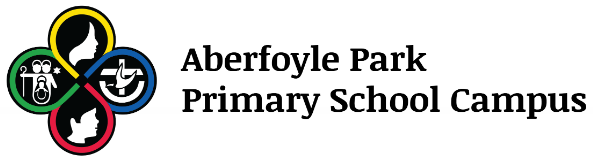 Aberfoyle Park Primary School CAMPUS2 Campus Drive, Aberfoyle ParkEntry via top of Campus Drive – Please note NO parking in ESTIA Health Car Park is permitted. Coordinator Contact – Brett Middleton 0431 046 875U8 Games 8:30am Kick Off – PITCH 1 Bottom OvalU9 Games 8:30am Kick Off – PITCH 2 Bottom Oval U10 Games 8:30am Kick Off – PITCH 2 Top OvalSenior Games 8:30am Kick Off – PITCH 1 Top Oval